Superman’s Journey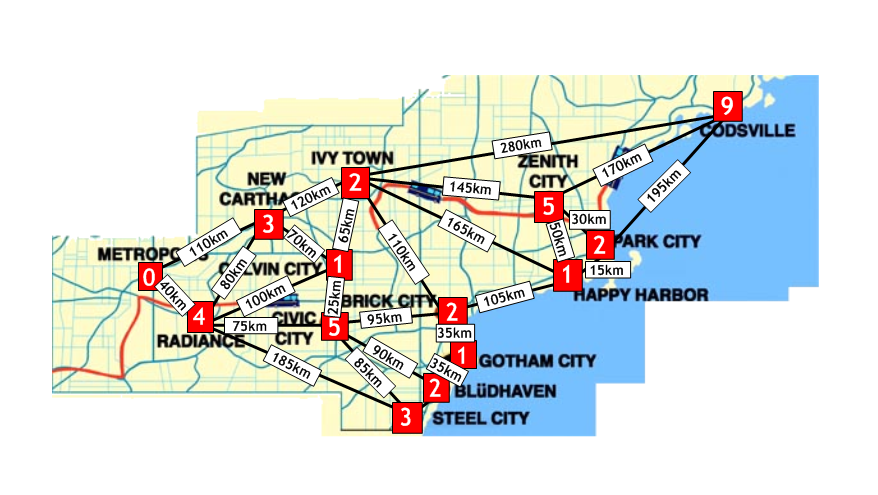 Remember:Start and finish at MetropolisCatch as many criminals as you can.Fly a maximum of 1000km.Once you have caught the criminals in one place, you can’t catch them again!